УКАЗГУБЕРНАТОРА ГОРОДА СЕВАСТОПОЛЯО РАБОЧЕЙ ГРУППЕ ПО ДЕЛАМ КАЗАЧЕСТВА В ГОРОДЕ СЕВАСТОПОЛЕРуководствуясь Уставом города Севастополя, Законом города Севастополя от 29.09.2015 N 185-ЗС "О правовых актах города Севастополя", на основании постановления Правительства Севастополя от 23.12.2021 N 695-ПП "Об утверждении государственной программы города Севастополя "Обеспечение общественной безопасности в городе Севастополе" в целях обеспечения реализации в городе Севастополе Стратегии государственной политики Российской Федерации в отношении российского казачества на 2021 - 2030 годы, утвержденной Указом Президента Российской Федерации от 09.08.2020 N 505, постановляю:1. Создать рабочую группу по делам казачества в городе Севастополе.2. Утвердить:2.1. Положение о рабочей группе по делам казачества в городе Севастополе (приложение N 1).2.2. Состав рабочей группы по делам казачества в городе Севастополе (приложение N 2).3. Признать утратившими силу следующие указы Губернатора города Севастополя:- от 16.05.2016 N 33-УГ "О рабочей группе по делам казачества при Губернаторе города Севастополя";- от 18.02.2019 N 15-УГ "О внесении изменений в Указ Губернатора города Севастополя от 16.05.2016 N 33-УГ "О рабочей группе по делам казачества при Губернаторе города Севастополя";- от 28.06.2021 N 52-УГ "О внесении изменений в Указ Губернатора города Севастополя от 16.05.2016 N 33-УГ "О рабочей группе по делам казачества при Губернаторе города Севастополя".4. Настоящий Указ вступает в силу со дня его официального опубликования.5. Контроль за исполнением настоящего Указа возложить на директора Департамента общественной безопасности города Севастополя.Губернатор города СевастополяМ.В.РАЗВОЖАЕВг. Севастополь30 января 2024 годаN 06-УГПриложение N 1УтвержденоУказомГубернатора города Севастополяот 30.01.2024 N 06-УГПОЛОЖЕНИЕО РАБОЧЕЙ ГРУППЕ ПО ДЕЛАМ КАЗАЧЕСТВА В ГОРОДЕ СЕВАСТОПОЛЕ1. Рабочая группа по делам казачества в городе Севастополе (далее - Рабочая группа) является коллегиальным совещательным органом, образованным в целях организации работы по координации деятельности казачьих обществ города Севастополя.2. Основными задачами Рабочей группы являются:- обеспечение взаимодействия исполнительных органов города Севастополя, территориальных органов федеральных органов исполнительной власти и органов местного самоуправления в городе Севастополе с казачьими обществами;- анализ деятельности казачьих обществ и подготовка предложений по привлечению членов казачьих обществ в соответствии с действующим законодательством к государственной и иной службе с учетом возможностей казачьих обществ и потребностей исполнительных органов города Севастополя в привлечении казаков (по основным направлениям деятельности казачьих обществ);- подготовка предложений по привлечению членов казачьих обществ в соответствии с действующим законодательством к поддержанию общественного порядка, охране Государственной границы Российской Федерации, охране государственной, муниципальной и частной собственности, мероприятиям по предупреждению и ликвидации последствий стихийных бедствий, обеспечению пожарной безопасности, гражданской и территориальной обороне, охране природных ресурсов, а также обеспечению экономической безопасности, охране объектов обеспечения жизнедеятельности населения;- подготовка предложений по совершенствованию законодательства города Севастополя по указанным в настоящем пункте вопросам.3. Состав Рабочей группы утверждается Губернатором города Севастополя.4. В состав Рабочей группы могут входить представители исполнительных органов города Севастополя, территориальных органов федеральных органов исполнительной власти, органов местного самоуправления в городе Севастополе, атаманы и иные представители казачьих обществ.5. В своей деятельности Рабочая группа руководствуется федеральным законодательством, законодательством города Севастополя и настоящим Положением.6. Решение текущих вопросов относительно деятельности Рабочей группы и координация работы ее членов осуществляются руководителем Рабочей группы, его заместителем и секретарем в соответствии с компетенцией.7. Рабочая группа в соответствии с возложенными на нее задачами может создавать из числа своих членов, а также из числа привлеченных к ее работе специалистов, не входящих в ее состав, сектора и экспертно-консультативные группы.8. Рабочая группа для выполнения возложенных на нее задач имеет право:- готовить и направлять за подписью руководителя Рабочей группы в исполнительные органы города Севастополя, территориальные органы федеральных органов исполнительной власти, органы местного самоуправления в городе Севастополе, в том числе их должностным лицам, организациям, запросы о предоставлении информации, документов и материалов, необходимых для работы Рабочей группы;- приглашать на свои заседания должностных лиц территориальных органов федеральных органов исполнительной власти, исполнительных органов города Севастополя, органов местного самоуправления в городе Севастополе, представителей организаций и казачьих обществ;- привлекать в установленном порядке к работе Рабочей группы экспертов из числа ученых и специалистов;- направлять членов Рабочей группы для участия в мероприятиях, проводимых казачьими обществами, исполнительными органами города Севастополя и органами местного самоуправления в городе Севастополе, на которых обсуждаются вопросы, касающиеся российского казачества;- анализировать деятельность казачьих обществ по направлению своей работы, готовить предложения по ее совершенствованию.9. Основной формой работы Рабочей группы являются ее заседания, которые проводятся по мере необходимости, но не реже одного раза в квартал.10. Заседание Рабочей группы считается правомочным, если на нем присутствует более половины от общего числа ее членов.Решения Рабочей группы принимаются большинством голосов от числа ее членов, участвующих в заседании, и оформляются протоколом, который подписывается председательствующим на заседании (руководителем Рабочей группы или его заместителем) и секретарем Рабочей группы. При равенстве голосов голос председательствующего на заседании Рабочей группы является решающим.Принимаемые Рабочей группой решения носят рекомендательный характер.11. Рабочая группа осуществляет свою работу в соответствии с планом, утверждаемым руководителем Рабочей группы.12. Руководитель Рабочей группы ежеквартально информирует Губернатора города Севастополя о проделанной работе и принятых решениях.Приложение N 2УтвержденУказомГубернатора города Севастополяот 30.01.2024 N 06-УГСОСТАВРАБОЧЕЙ ГРУППЫ ПО ДЕЛАМ КАЗАЧЕСТВА В ГОРОДЕ СЕВАСТОПОЛЕ(ДАЛЕЕ - РАБОЧАЯ ГРУППА)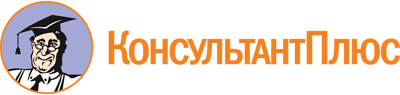 Указ Губернатора города Севастополя от 30.01.2024 N 06-УГ
"О рабочей группе по делам казачества в городе Севастополе"
(вместе с "Положением о рабочей группе по делам казачества в городе Севастополе")Документ предоставлен КонсультантПлюс

www.consultant.ru

Дата сохранения: 20.05.2024
 30 января 2024 годаN 06-УГРуководитель Рабочей группыдиректор Департамента общественной безопасности города СевастополяЗаместитель руководителя Рабочей группызаместитель директора Департамента - начальник Управления по взаимодействию с федеральными органами исполнительной власти Департамента общественной безопасности города СевастополяСекретарь Рабочей группыначальник отдела взаимодействия с казачеством Управления по взаимодействию с федеральными органами исполнительной власти Департамента общественной безопасности города СевастополяЧлены Рабочей группыначальник штаба Окружного казачьего общества "Севастопольский казачий округ" (по согласованию)Члены Рабочей группызаместитель начальника Главного управления Росгвардии по Республике Крым и г. Севастополю - начальник Управления координации деятельности подразделений Росгвардии (г. Севастополь) (по согласованию)Члены Рабочей группызаместитель директора Департамента - начальник Управления по работе с органами местного самоуправления и взаимодействию с институтами гражданского общества Департамента внутренней политики города СевастополяЧлены Рабочей группыначальник отдела финансирования культуры, СМИ и прочих общественно значимых мероприятий Управления финансирования социально-культурной сферы Департамента финансов города СевастополяЧлены Рабочей группыпредседатель отделения Общероссийской общественно-государственной детско-юношеской организации "Российское движение школьников" по городу Севастополю (по согласованию)Члены Рабочей группыдепутат Законодательного Собрания города Севастополя II созыва, заместитель председателя постоянного комитета Законодательного Собрания города Севастополя по образованию, науке, культуре и спорту (по согласованию)Члены Рабочей группызаместитель начальника Главного управления (по Государственной противопожарной службе) - начальник отдела организации пожаротушения и проведения аварийно-спасательных работ Главного управления МЧС России по г. Севастополю (по согласованию)Члены Рабочей группыпервый заместитель директора Департамента по имущественным и земельным отношениям города СевастополяЧлены Рабочей группыначальник Управления по делам молодежи города СевастополяЧлены Рабочей группызаместитель начальника Управления культурной политики и развития искусства Департамента культуры города СевастополяЧлены Рабочей группыначальник отдела организации охраны общественного порядка и взаимодействия с органами исполнительной власти субъектов Российской Федерации и органами местного самоуправления УМВД России по г. Севастополю (по согласованию)Члены Рабочей группызаместитель атамана Окружного казачьего общества "Севастопольский казачий округ" по организации государственной или иной службы (по согласованию)Члены Рабочей группыначальник отдела по делам некоммерческих организаций Управления Министерства юстиции Российской Федерации по Севастополю (по согласованию)